 WAREHOUSE SOP TEMPLATE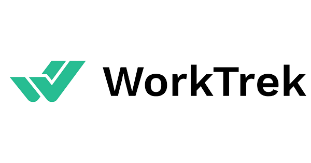 REVIEW PROCEDUREList how often the SOP should be reviewed and updated and who is responsible.  INTRODUCTIONPurpose of document. General information.
-Any policies, regulations, laws that govern this SOP?
-
ORDERINGWhere are order forms located? Paper? Web address?
-How to place an order: log on instructions? 
-Specifics of order process, such as approved vendor, product numbers, delivery type? Quantity limits?
-Approval required? By whom?
-How to check status of approval or order?
-How or where to submit order forms?
-
RECEIVINGWhere are items received?
-Who receives items? What should be noted in the log? Truck license plate, company, and truck number?
-Is anything inspected? Should the delivery truck be inspected for spills, odor, vermin, etc.? Who should be notified if a problem occurs?
-How are damaged goods processed?
-How are items unloaded? Check boxes and pallets for cleanliness? Check boxes for damage? Check food items for breakage or spills? Verify delivery slip against box or pallet identification?
-How are items unpacked?
-How are items opened, verified, and unpacked? Are they counted? Are they labelled?
-Any special procedures for handling fragile or hazardous shipments?
-Are procedures different for printed, manufactured, or raw materials?
-How are shipments logged and where? What information is included? 
-How is paperwork, such as packing slips, processed?
-STAFF SIGNATURESObtain signatures from employees to confirm that they have read and understood procedures.  VERSION HISTORYVERSION HISTORYVERSION HISTORYVERSION HISTORYVERSION NO.CURRENT VERSION DATEEFFECTIVE DATEEXPIRATION DATERESPONSIBLE PERSONSIGNATUREQA MANAGERSIGNATUREWRITERAPPROVALSTAFF MEMBER NAMESIGNATUREDATEDISCLAIMERAny articles, templates, or information provided by WorkTrek on the website are for reference only. While we strive to keep the information up to date and correct, we make no representations or warranties of any kind, express or implied, about the completeness, accuracy, reliability, suitability, or availability with respect to the website or the information, articles, templates, or related graphics contained on the website. Any reliance you place on such information is therefore strictly at your own risk.